Приложение к проектуФРАГМЕНТ КАРТЫ                                               ПРЕДЛОЖЕНИЕ градостроительного зонирования территории города                     из Правил землепользования и застройки 		              городского округа город Дзержинска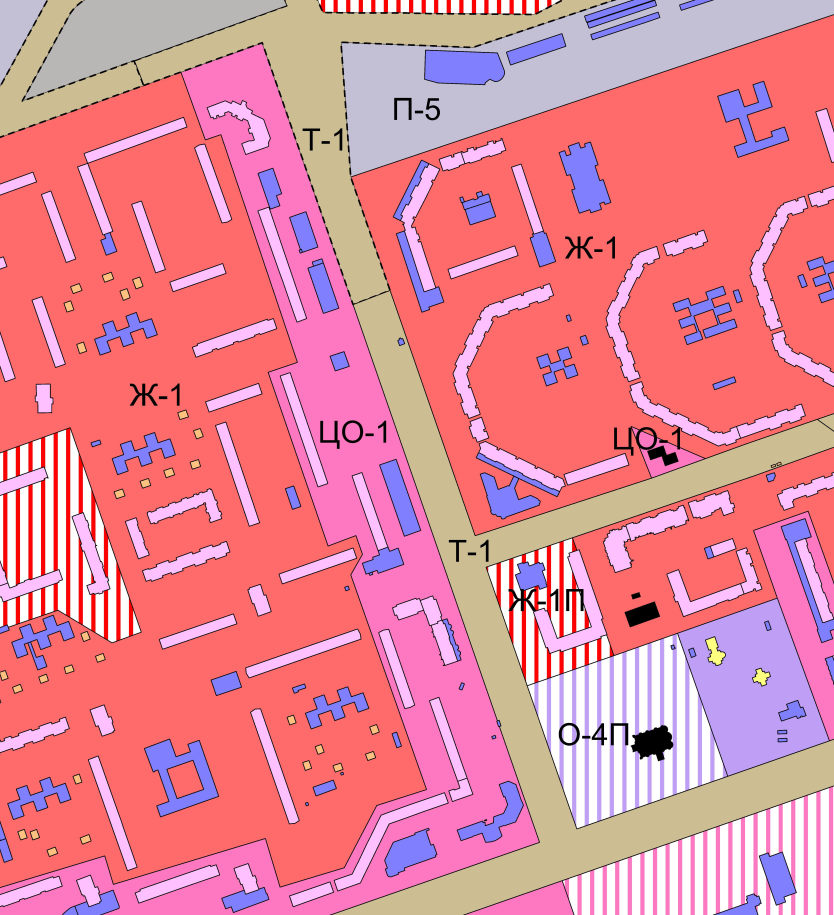 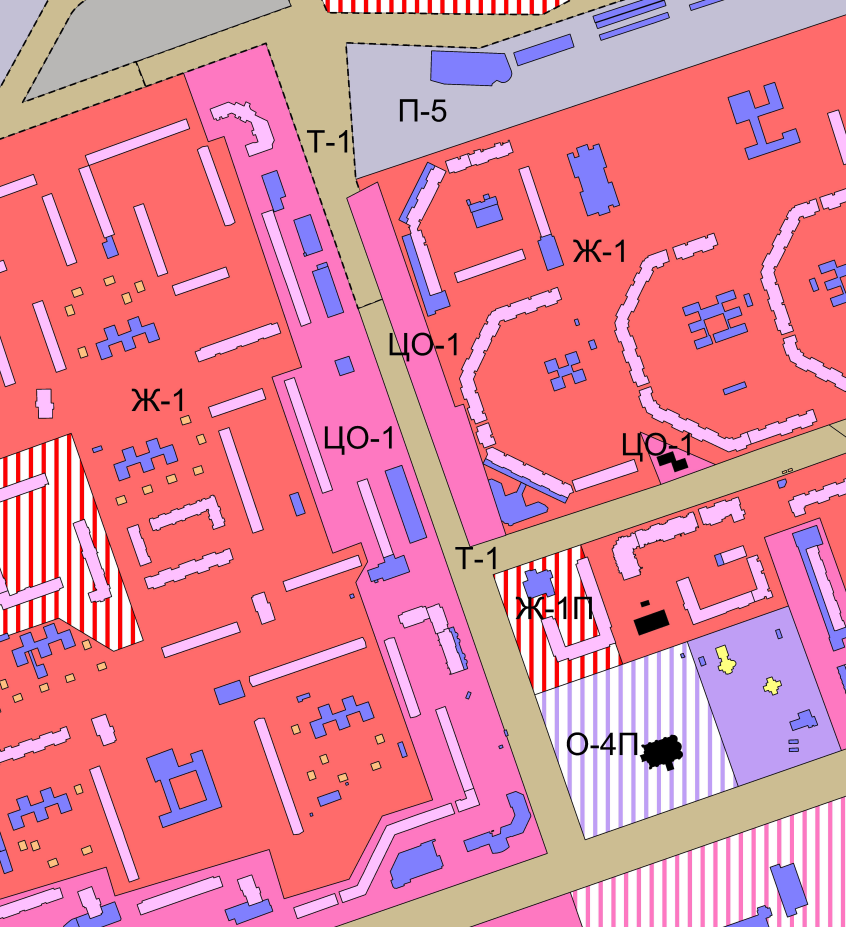 	(Приложение подготовлено в соответствии с утвержденным Генеральным планом 	городского   округа   город   Дзержинск   на   основании Приказа   Департамента 	градостроительного развития территории Нижегородской области от 29.01.16 №07-09/3)